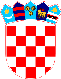 REPUBLIKA HRVATSKAVUKOVARSKO-SRIJEMSKA ŽUPANIJA OPĆINA TOVARNIK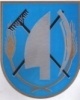  POVJERENSTVO ZA PROVEDBU OGLASA KLASA: 112-01/18-04/01URBROJ: 2188/12-03/01-18-12Tovarnik, 05.03.2018. Na temelju odredbe članka 19. Zakona o službenicima i namještenicima u lokalnoj i područnoj (regionalnoj) samoupravi („Narodne novine“ broj 86/08,61/11 i 04/18), a u vezi Oglasa za prijem na radno mjesto na određeno vrijeme za radno mjesto referent/ica za računovodstveno-financijske poslove objavljenog na web stranici Hrvatskog zavoda za zapošljavanje, Ispostava Vukovar  dana 12.veljače 2018. godine te na web stranici Općine, Općina Tovarnik objavljuje OBAVIJEST I UPUTE O PRAVNIM I DRUGIM IZVORIMAZA PRIPREMANJE KANDIDATA ZA PROVJERUZNANJA I SPOSOBNOSTIza radno mjesto: - Referent/ica za računovodstveno – financijske posloveOglas za prijem u radni odnos  na određeno vrijeme na radno mjesto referent/ica za računovodstveno-financijske poslove objavljen je na web stranici Hrvatskog zavoda za zapošljavanje, Ispostava Vukovar  dana 12. veljače  2018. godine te na web stranici Općine Tovarnik. Za kandidate koji ispunjavanju formalne uvjete iz oglasa provest će se prethodna provjera znanja i sposobnosti putem pisanog testiranja i intervjua. Pisano testiranje sastoji se od općeg i posebnog dijela. PRAVNI IZVORI ZA TESTIRANJE KANDIDATA: OPĆI DIO: 1. Ustav Republike Hrvatske (Narodne novine broj 56/09, 135/97, 8/98, 113/00, 124/00, 28/01, 41/01, 55/01, 76/10, 85/10, 05/14 ) 2. Zakon o općem upravnom postupku ( Narodne novine broj 47/09 ) 3. Zakon o lokalnoj, područnoj (regionalnoj) samoupravi ( Narodne novine broj 33/01, 60/01, 129/05, 109/07, 125/08, 36/09, 150/11, 144/12, 19/13, 137/15 i 123/17 ) 4. Statut Općine Tovarnik (Službeni vjesnik Vukovarsko-srijemske županije br.4/13, 14/13 ) POSEBNI DIO: 1. Zakon o financiranju jedinica lokalne i područne (regionalne) samouprave ( Narodne novine broj 127/17 ).2. Zakon o proračunu (NN 87/08, 136/12 i 15/15)3. Zakon o službenicima i namještenicima u lokalnoj i područnoj (regionalnoj) samoupravi (Narodne novine broj 86/08, 61/11 i 04/18) 4. Poslovnik Općinskog vijeća Općine Tovarnik (Službeni vjesnik Vukovarsko-srijemske županije 4/13, 14/13 ) 5. Zakon o plaćama u lokalnoj i područnoj ( regionalnoj ) samoupravi ( Narodne novine br. 28/10 )  NAČIN OBAVLJANJA PRETHODNE PROVJERE ZNANJA I SPOSOBNOSTI:Prethodnoj provjeri znanja i sposobnosti mogu pristupiti samo kandidati koji ispunjavaju formalne uvjete iz oglasa. Smatra se da je kandidat koji nije pristupio prethodnoj provjeri znanja povukao prijavu na oglas. Po dolasku na prethodnu provjeru znanja, od kandidata će se zatražiti predočenje odgovarajuće isprave (osobna iskaznica ili putovnica) radi utvrđivanja identiteta. Kandidati koji ne mogu dokazati identitet ne mogu pristupiti prethodnoj provjeri. Po utvrđivanju identiteta kandidatima će biti podijeljenja pitanja za provjeru znanja iz odredbi gore navedenih zakona.Pisani test se sastoji od ukupno 20 pitanja.Na pisanom testiranju nije dozvoljeno koristiti se literaturom i zabilješkama, napuštati prostoriju, razgovarati sa ostalim kandidatima niti na bilo koji drugi način remetiti koncentraciju kandidata, a mobitele je potrebno isključiti. Ukoliko kandidat prekrši naprijed navedena pravila biti će udaljen s provjere znanja, a njegov/njezin rezultat Povjerenstvo neće priznati niti ocjenjivati. Pisano testiranje traje maksimalno 60 minuta. Povjerenstvo za provedbu natječaja kroz intervju s kandidatima utvrđuje snalažljivost, komunikativnost, kreativnost, profesionalne ciljeve i motivaciju za rad. Nakon provedenog postupka Povjerenstvo za provedbu natječaja sastavlja Izvješće o provedenom postupku i utvrđuje rang listu prema ukupnom broju ostvarenih bodova na pisanom testiranju i intervjuu. MJESTO I VRIJEME ODRŽAVANJA TESTIRANJA Mjesto i vrijeme održavanja testriranja biti će objavljeno na web stranici Općine Tovarnik            ( www.opcina-tovarnik.com ) i oglasnoj ploči Općine Tovarnik.Predsjednik Povjerenstva za provedbu oglasa                                                                           Katica Matić